Jan Kowalski1a, Stanisław P. Nowak1b (Times New Roman, 12 pkt, bold)Tytuł Referatu (Times New Roman, 14 pkt, Pogrubiony, Kapitalik)1 Instytut Techniczny, Państwowa Wyższa Szkoła Zawodowa im. Jana Grodka w Sanoku (Times New Roman 9 pkt)a j.kowalski@pwsz-sanok.edu.pl, bs.nowak@pwsz-sanok.edu.plStreszczenie (Times New Roman, 10 pkt, kursywa) Streszczenie artykułu nie przekraczające dziesięciu wierszy. Tekst streszczenia pisany czcionką Times New Roman 10 pkt. Tekst wyśrodkowany.Słowa kluczowe: maksymalnie pięć słów/wyrażeń kluczowych charakteryzujących treść artykułu (Times New Roman 9 pkt, kursywa).Tytuł Referatu w Języku Angielskim (Times New Roman, 10 pkt, Pogrubiony, Kapitalik)Summary (Times New Roman, 10 pkt, kursywa)Streszczenie artykułu w języku angielskim. Times New Roman 10 pkt. Tekst wyśrodkowany.Keywords: słowa kluczowe w języku angielskim (Times New Roman 9 pkt, kursywa).Wstęp (Times New Roman, 12 pkt, kapitaliki, przed śródtytułem - 2 wiersze światła, po – 1 wiersz)Akceptowane będą artykuły o liczbie znaków od 20 000 do 25 000 (jeżeli to możliwe parzysta liczba stron). Marginesy według wzorca. Tekst główny artykułu powinien być napisany czcionką Times New Roman 11 pkt. Z interlinią dokładnie o wartości 13 pkt, z pełnym wyjustowaniem tekstu i zachowaniem układu według zamieszczonego wzorca. Wcięcie akapitowe 0.67 cm.W nagłówkach na stronach nieparzystych referatu  należy umieścić tytuł artykułu (lub jego logiczny skrót), natomiast na stronach parzystych należy umieścić imię i nazwisko autora/ów (Book Antiqua 9 pkt.).Tytuły rozdziałów należy pisać czcionką Times New Roman 12 pkt., kapitalik, pogrubienie. Jeżeli potrzebne są podrozdziały należy je pisać czcionką Times New Roman 12 pkt., kapitalik bez pogrubienia. Po tytułach rozdziałów nie należy stawiać kropki. Rozdział PierwszyRównania należy wyśrodkować, a ich numerację wyrównać do prawej strony. Do tworzenia równań należy stosować edytor równań pakietu MS Office.		(1)Rozdział DrugiRysunki, wykresy i fotografie należy podpisać (Times New Roman 9 pkt). Podpisy należy wycentrować. Podpisy rysunków nie należy kończyć kropką. Rysunki, wykresy i fotografie powinny być czytelne i dobrej jakości (*.jpg, *.png lub *.tif), w rozdzielczości co najmniej 300 dpi.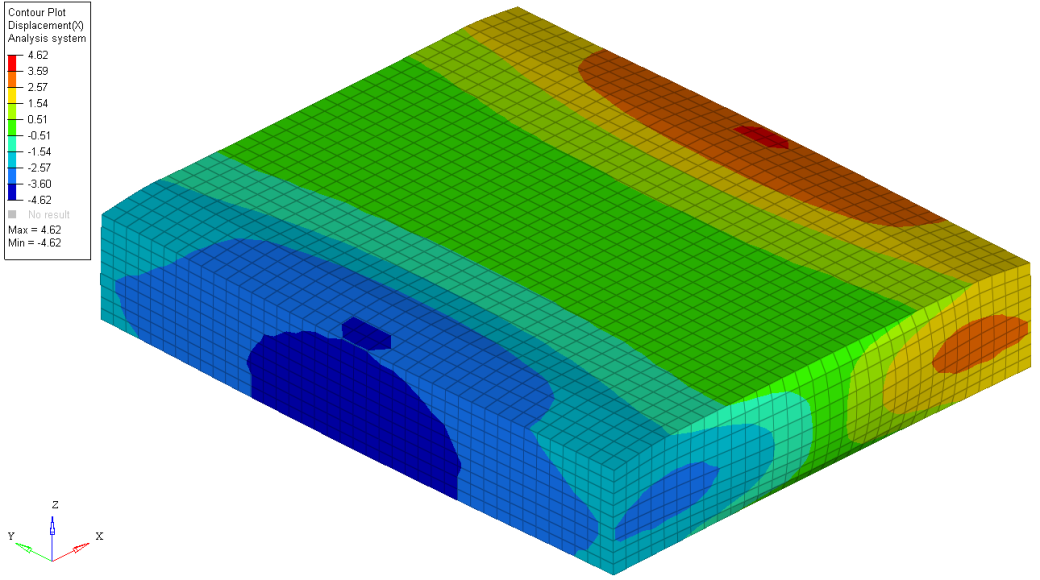 Rys. 1. Przykładowy rysunekRozdział TrzeciPodpisy tabel (Times New Roman 9 pkt) należy umieszczać nad tabelami i wyrównać do lewej strony. Podpisy tabel nie należy kończyć kropką. W tabelach widoczne powinny być tylko główne linie poziome. Tabel nie należy dzielić pomiędzy stronami. Zawartość tabel czcionka 10 pkt.Tabela 1. Przykładowa tabelaPodsumowanieOdwołania do literatury należy umieszczać w nawiasie kwadratowym, poprzez podanie numeru odwołującego się do odpowiedniej pozycji w spisie literatury. Spis literatury (Times New Roman 9 pkt) powinien zawierać numer pozycji, nazwiska i inicjały autorów, tytuł pracy. Dla pozycji książkowych dodatkowo tom, wydawnictwo, rok wydania, miejsce wydania. Dla artykułu dodatkowo tytuł czasopisma, rok wydania, numer (ewentualnie wolumin), numery stron. Jeżeli cytowane jest źródło internetowe, to należy w nawiasie kwadratowym podać datę ostatniego dostępu. Kolejność pozycji w spisie literatury według kolejności cytowania w tekście.Literatura[1] Biegus A.: Połączenia śrubowe. Wydawnictwo Naukowe PWN, Warszawa-Wrocław 1997.[2] Atahan A. O.: Finite element simulation of a strong-post W-beam guardrail system. Simulation, 78, 10 (2002), pp. 587–599.[3] Klasztorny M., Romanowski, R.K., Nycz D.B.: Nakładka kompozytowo-pianowa na prowadnicę B drogowej bariery ochronnej w łuku poziomym wklęsłym – część 2: Modelowanie i symulacja testów zderzeniowych. Materiały kompozytowe, 4 (2015), s. 8–10.[4] Hallquist J. O.: LS-DYNA Theory Manual. Livermore Sofware Technology Corporation, Livermore, CA, USA, March 2006.[5] PN-EN 1317-1:2010. Systemy ograniczające drogę – część 1: Terminologia i ogólne kryteria metod badań.[6] Przegub napędowy zewnętrzny 10P4007-JPN, https://e-autoparts.pl/przegub-napedowy-zewnetrzny-p-1995810.html, [dostęp z dnia 12.02.2019].stała materiałowajednostkawartośćT/mm31.71e-9MPa23 4007 780-0.153-0.593-0.197MPa3 520MPa1 360MPa449MPa95MPa336MPa348MPa45.2MPa34.7